Муниципальное автономное общеобразовательное учреждение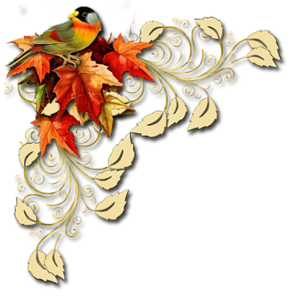 Маслянская средняя общеобразовательная школаПлан работы на осенние каникулы 2018 – 2019 учебный год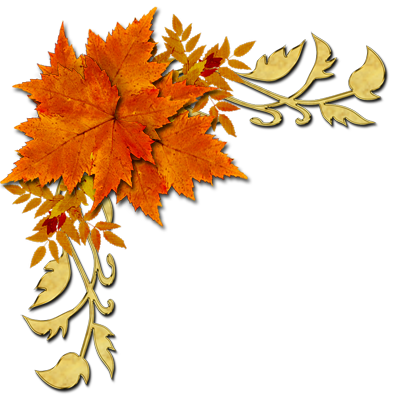 ДатаДатаДатаДатаДатаДатаДатаДатаДень недели МероприятияВремяВремяВремяОтветственныеОтветственныеОтветственные27.10.2018г27.10.2018г27.10.2018г27.10.2018г27.10.2018г27.10.2018г27.10.2018г27.10.2018гсубботасубботасубботасубботасубботасубботасубботасубботаРайонные  мероприятияРайонные  мероприятияРайонные  мероприятияРайонные  мероприятияРайонные  мероприятияРайонные  мероприятияРайонные  мероприятияРайонные  мероприятияРайонные  мероприятияКружки и секцииКружки и секцииКружки и секцииКружки и секцииКружки и секцииКружки и секцииКружки и секцииКружки и секцииКружки и секции«История нашего края» от  ДДТ «Галактика»10.00-11.0010.00-11.0010.00-11.00Гайнбихнер М.В.Гайнбихнер М.В.Гайнбихнер М.В.Кружки и секцииКружки и секцииКружки и секцииКружки и секцииКружки и секцииКружки и секцииКружки и секцииКружки и секцииКружки и секции«Радио» от ДДТ «Галактика»10.00-12.0010.00-12.0010.00-12.00Кристель В.В.Кристель В.В.Кристель В.В.Кружки и секцииКружки и секцииКружки и секцииКружки и секцииКружки и секцииКружки и секцииКружки и секцииКружки и секцииКружки и секции«Диско» от ДДТ «Галактика»10.00-13.0010.00-13.0010.00-13.00Емшанова Г.Н.Емшанова Г.Н.Емшанова Г.Н.Кружки и секцииКружки и секцииКружки и секцииКружки и секцииКружки и секцииКружки и секцииКружки и секцииКружки и секцииКружки и секцииСПГ «Русич»19.30-21.0019.30-21.0019.30-21.00Здоровых А.А.Здоровых А.А.Здоровых А.А.Внеклассные мероприятияВнеклассные мероприятияВнеклассные мероприятияВнеклассные мероприятияВнеклассные мероприятияВнеклассные мероприятияВнеклассные мероприятияВнеклассные мероприятияВнеклассные мероприятияПоездка в Исторический парк (г.Тюмень)Экскурсия «Россия – моя история»6.00-22.006.00-22.006.00-22.00Прощенко О.Р.Прощенко О.Р.Прощенко О.Р.28.10.2018гвоскресеньевоскресеньевоскресеньевоскресеньевоскресеньевоскресеньевоскресеньевоскресеньевоскресеньевоскресеньевоскресеньевоскресеньевоскресеньевоскресеньевоскресеньеКружки и секцииКружки и секцииКружки и секцииКружки и секцииКружки и секцииКружки и секцииКружки и секцииКружки и секцииКружки и секции«Шахматы» (СШ «Темп»)18.00-19.3018.00-19.3018.00-19.30Здоровых А.А.Здоровых А.А.Здоровых А.А.29.10.2018г29.10.2018гпонедельникпонедельникпонедельникпонедельникпонедельникпонедельникпонедельникпонедельникпонедельникпонедельникпонедельникпонедельникпонедельникпонедельникКружки и секцииКружки и секцииКружки и секцииКружки и секцииКружки и секцииКружки и секцииКружки и секцииКружки и секцииКружки и секции«Прояви себя»11.00-12.0011.00-12.0011.00-12.0011.00-12.00Малинина Г.В.Малинина Г.В.Кружки и секцииКружки и секцииКружки и секцииКружки и секцииКружки и секцииКружки и секцииКружки и секцииКружки и секцииКружки и секции«Клуб знатоков»10.00-11.0010.00-11.0010.00-11.0010.00-11.00Ляпунова Н.Ф.Ляпунова Н.Ф.Кружки и секцииКружки и секцииКружки и секцииКружки и секцииКружки и секцииКружки и секцииКружки и секцииКружки и секцииКружки и секции«КЛМ»9.00-10.009.00-10.009.00-10.009.00-10.00Медведева Л.А.Медведева Л.А.Кружки и секцииКружки и секцииКружки и секцииКружки и секцииКружки и секцииКружки и секцииКружки и секцииКружки и секцииКружки и секции«Сказочка-рассказочка»11.00-12.0011.00-12.0011.00-12.0011.00-12.00Мыльникова Н.В.Мыльникова Н.В.Кружки и секцииКружки и секцииКружки и секцииКружки и секцииКружки и секцииКружки и секцииКружки и секцииКружки и секцииКружки и секции«Клуб знатоков»10.00-11.0010.00-11.0010.00-11.0010.00-11.00Усольцева О.Ю.Усольцева О.Ю.Кружки и секцииКружки и секцииКружки и секцииКружки и секцииКружки и секцииКружки и секцииКружки и секцииКружки и секцииКружки и секции«Клуб знатоков»10.00-11.0010.00-11.0010.00-11.0010.00-11.00Ефимова Л.И.Ефимова Л.И.Кружки и секцииКружки и секцииКружки и секцииКружки и секцииКружки и секцииКружки и секцииКружки и секцииКружки и секцииКружки и секции«Безопасный мир»10.00-11.0010.00-11.0010.00-11.0010.00-11.00Шадрина Е.А.Шадрина Е.А.Кружки и секцииКружки и секцииКружки и секцииКружки и секцииКружки и секцииКружки и секцииКружки и секцииКружки и секцииКружки и секции«ШВМ»10.00-11.0010.00-11.0010.00-11.0010.00-11.00Емшанова Г.Н.Емшанова Г.Н.Кружки и секцииКружки и секцииКружки и секцииКружки и секцииКружки и секцииКружки и секцииКружки и секцииКружки и секцииКружки и секции«Риторика»10.00-11.0010.00-11.0010.00-11.0010.00-11.00Малышева И.В.Малышева И.В.Кружки и секцииКружки и секцииКружки и секцииКружки и секцииКружки и секцииКружки и секцииКружки и секцииКружки и секцииКружки и секции«Риторика»10.00-11.0010.00-11.0010.00-11.0010.00-11.00Гайнбихнер О.И.Гайнбихнер О.И.Кружки и секцииКружки и секцииКружки и секцииКружки и секцииКружки и секцииКружки и секцииКружки и секцииКружки и секцииКружки и секции«Мой робомир»10.00-11.0010.00-11.0010.00-11.0010.00-11.00Малышев И.В.Малышев И.В.Кружки и секцииКружки и секцииКружки и секцииКружки и секцииКружки и секцииКружки и секцииКружки и секцииКружки и секцииКружки и секции«Дзюдо» (СШ «Темп»)18.00-21.0018.00-21.0018.00-21.0018.00-21.00Здоровых А.А.Здоровых А.А.Внеклассные мероприятияВнеклассные мероприятияВнеклассные мероприятияВнеклассные мероприятияВнеклассные мероприятияВнеклассные мероприятияВнеклассные мероприятияВнеклассные мероприятияВнеклассные мероприятияСпортивные состязания «Быстрей, выше, сильней!»10.00-11.0010.00-11.0010.00-11.0010.00-11.00Плакидина Т.Н.Скиданова Т.Т.Плакидина Т.Н.Скиданова Т.Т.КонсультацииКонсультацииКонсультацииКонсультацииКонсультацииКонсультацииКонсультацииКонсультацииКонсультацииИндивидуальные занятия с психологом (1, 3, 5, 7 классы)10.00-12.0010.00-12.0010.00-12.0010.00-12.00Пошлякова Д.Г.Пошлякова Д.Г.КонсультацииКонсультацииКонсультацииКонсультацииКонсультацииКонсультацииКонсультацииКонсультацииКонсультацииКонсультация по географии и биологи9.00-11.009.00-11.009.00-11.009.00-11.00Гайнбихнер М.В.Гайнбихнер М.В.КонсультацииКонсультацииКонсультацииКонсультацииКонсультацииКонсультацииКонсультацииКонсультацииКонсультацииКонсультация по математике (6-8 классы)10.00-11.0010.00-11.0010.00-11.0010.00-11.00Медведева Л.А.Медведева Л.А.КонсультацииКонсультацииКонсультацииКонсультацииКонсультацииКонсультацииКонсультацииКонсультацииКонсультацииКонсультация по химии (11 класс)10.00-12.0010.00-12.0010.00-12.0010.00-12.00Урих Е.В.Урих Е.В.КонсультацииКонсультацииКонсультацииКонсультацииКонсультацииКонсультацииКонсультацииКонсультацииКонсультацииКонсультация по русскому языку (9 класс)10.00-11.0010.00-11.0010.00-11.0010.00-11.00Малышева И.В.Малышева И.В.КонсультацииКонсультацииКонсультацииКонсультацииКонсультацииКонсультацииКонсультацииКонсультацииКонсультацииКонсультация по истории (9б класс)11.00-12.0011.00-12.0011.00-12.0011.00-12.00Федорова Л.И.Федорова Л.И.КонсультацииКонсультацииКонсультацииКонсультацииКонсультацииКонсультацииКонсультацииКонсультацииКонсультацииКонсультация по русскому языку (11 класс)9.00-10.009.00-10.009.00-10.009.00-10.00Малинина Г.В.Малинина Г.В.КонсультацииКонсультацииКонсультацииКонсультацииКонсультацииКонсультацииКонсультацииКонсультацииКонсультацииКонсультация по математике (профильная, 11 класс)10.00-11.0010.00-11.0010.00-11.0010.00-11.00Гофербер Н.А.Гофербер Н.А.КонсультацииКонсультацииКонсультацииКонсультацииКонсультацииКонсультацииКонсультацииКонсультацииКонсультацииКонсультация по математике (9а класс)9.00-10.009.00-10.009.00-10.009.00-10.00Гофербер Н.А.Гофербер Н.А.КонсультацииКонсультацииКонсультацииКонсультацииКонсультацииКонсультацииКонсультацииКонсультацииКонсультацииПодготовка к проектам  10 класс11.00-12.0011.00-12.0011.00-12.0011.00-12.00Гайнбихнер О.И.Гайнбихнер О.И.Подготовка к олимпиадамПодготовка к олимпиадамПодготовка к олимпиадамПодготовка к олимпиадамПодготовка к олимпиадамПодготовка к олимпиадамПодготовка к олимпиадамПодготовка к олимпиадамПодготовка к олимпиадамИндивидуальные занятия с учащимисяИндивидуальноИндивидуальноИндивидуальноИндивидуальноУчителя-предметникиУчителя-предметники30.10.2018г30.10.2018гвторниквторниквторниквторниквторниквторниквторниквторниквторниквторниквторниквторниквторниквторникРайонное мероприятиеРайонное мероприятиеРайонное мероприятиеРайонное мероприятиеРайонное мероприятиеРайонное мероприятиеРайонное мероприятиеРайонное мероприятиеРайонное мероприятиеФестиваль «С днем рождения, РДШ!» (МАОУ Сладковская СОШ)РМО начальных классов (МАОУ Сладковская СОШ)Фестиваль «С днем рождения, РДШ!» (МАОУ Сладковская СОШ)РМО начальных классов (МАОУ Сладковская СОШ)Фестиваль «С днем рождения, РДШ!» (МАОУ Сладковская СОШ)РМО начальных классов (МАОУ Сладковская СОШ)Фестиваль «С днем рождения, РДШ!» (МАОУ Сладковская СОШ)РМО начальных классов (МАОУ Сладковская СОШ)Фестиваль «С днем рождения, РДШ!» (МАОУ Сладковская СОШ)РМО начальных классов (МАОУ Сладковская СОШ)Фестиваль «С днем рождения, РДШ!» (МАОУ Сладковская СОШ)РМО начальных классов (МАОУ Сладковская СОШ)Фестиваль «С днем рождения, РДШ!» (МАОУ Сладковская СОШ)РМО начальных классов (МАОУ Сладковская СОШ)Кружки и секцииКружки и секцииКружки и секцииКружки и секцииКружки и секцииКружки и секцииКружки и секцииКружки и секцииКружки и секции«Живая планета»«Живая планета»9.00-10.009.00-10.00Урих Е.В.Урих Е.В.Урих Е.В.Кружки и секцииКружки и секцииКружки и секцииКружки и секцииКружки и секцииКружки и секцииКружки и секцииКружки и секцииКружки и секции«Безопасный мир»«Безопасный мир»10.00-11.0010.00-11.00Ситникова М.С.Ситникова М.С.Ситникова М.С.Кружки и секцииКружки и секцииКружки и секцииКружки и секцииКружки и секцииКружки и секцииКружки и секцииКружки и секцииКружки и секции«Токарное дело»«Токарное дело»10.00-11.0010.00-11.00Федоров С.А.Федоров С.А.Федоров С.А.Кружки и секцииКружки и секцииКружки и секцииКружки и секцииКружки и секцииКружки и секцииКружки и секцииКружки и секцииКружки и секции«Волейбол»«Волейбол»17.00-19.0017.00-19.00Трифонов В.В.Трифонов В.В.Трифонов В.В.Кружки и секцииКружки и секцииКружки и секцииКружки и секцииКружки и секцииКружки и секцииКружки и секцииКружки и секцииКружки и секции«Дзюдо» (СШ «Темп»)«Дзюдо» (СШ «Темп»)18.00-21.0018.00-21.00Здоровых А.А.Здоровых А.А.Здоровых А.А.КонсультацииКонсультацииКонсультацииКонсультацииКонсультацииКонсультацииКонсультацииКонсультацииКонсультацииШкольное итоговое сочинение в 11 классеШкольное итоговое сочинение в 11 классе9.00-13.009.00-13.00Федоров С.А.Федоров С.А.Федоров С.А.КонсультацииКонсультацииКонсультацииКонсультацииКонсультацииКонсультацииКонсультацииКонсультацииКонсультацииШкольный пробный экзамен по математике в 9-х классахШкольный пробный экзамен по математике в 9-х классах9.00-13.009.00-13.00Фёдоров С.А.Фёдоров С.А.Фёдоров С.А.КонсультацииКонсультацииКонсультацииКонсультацииКонсультацииКонсультацииКонсультацииКонсультацииКонсультацииИндивидуальные занятия с психологом (4,8,9 классы)Индивидуальные занятия с психологом (4,8,9 классы)10.00-10.4010.00-10.40Пошлякова Д.Г.Пошлякова Д.Г.Пошлякова Д.Г.Подготовка к олимпиадамПодготовка к олимпиадамПодготовка к олимпиадамПодготовка к олимпиадамПодготовка к олимпиадамПодготовка к олимпиадамПодготовка к олимпиадамПодготовка к олимпиадамПодготовка к олимпиадамИндивидуальные занятия с учащимисяИндивидуальные занятия с учащимисяИндивидуальноИндивидуальноУчителя-предметникиУчителя-предметникиУчителя-предметникиКонсультации с родителямиКонсультации с родителямиКонсультации с родителямиКонсультации с родителямиКонсультации с родителямиКонсультации с родителямиКонсультации с родителямиКонсультации с родителямиКонсультации с родителямиИндивидуальные консультации для родителей «Свободное время ребенка»Индивидуальные консультации для родителей «Свободное время ребенка»10.00-11.0010.00-11.00Ляпунова Н.Ф.Ляпунова Н.Ф.Ляпунова Н.Ф.31.10.2018г31.10.2018г31.10.2018г31.10.2018г31.10.2018г31.10.2018г31.10.2018г31.10.2018гсредасредасредасредасредасредасредасредаРайонное мероприятие Районное мероприятие Районное мероприятие Районное мероприятие Районное мероприятие Районное мероприятие Районное мероприятие Районное мероприятие Районное мероприятие Районная интеллектуально-познавательная игра «Самый умный» четвероклассник (ДДТ «Галактика»)Районные соревнования по мини-футболу (МАОУ Маслянская СОШ)Районная интеллектуально-познавательная игра «Самый умный» четвероклассник (ДДТ «Галактика»)Районные соревнования по мини-футболу (МАОУ Маслянская СОШ)Районная интеллектуально-познавательная игра «Самый умный» четвероклассник (ДДТ «Галактика»)Районные соревнования по мини-футболу (МАОУ Маслянская СОШ)Районная интеллектуально-познавательная игра «Самый умный» четвероклассник (ДДТ «Галактика»)Районные соревнования по мини-футболу (МАОУ Маслянская СОШ)Районная интеллектуально-познавательная игра «Самый умный» четвероклассник (ДДТ «Галактика»)Районные соревнования по мини-футболу (МАОУ Маслянская СОШ)Районная интеллектуально-познавательная игра «Самый умный» четвероклассник (ДДТ «Галактика»)Районные соревнования по мини-футболу (МАОУ Маслянская СОШ)Районная интеллектуально-познавательная игра «Самый умный» четвероклассник (ДДТ «Галактика»)Районные соревнования по мини-футболу (МАОУ Маслянская СОШ)Районная интеллектуально-познавательная игра «Самый умный» четвероклассник (ДДТ «Галактика»)Районные соревнования по мини-футболу (МАОУ Маслянская СОШ)Кружки и секцииКружки и секцииКружки и секцииКружки и секцииКружки и секцииКружки и секцииКружки и секцииКружки и секцииКружки и секции«Мастерица» (5,6 классы)11.20 -12.0011.20 -12.0011.20 -12.0011.20 -12.0011.20 -12.00Пошлякова Д.Г.Кружки и секцииКружки и секцииКружки и секцииКружки и секцииКружки и секцииКружки и секцииКружки и секцииКружки и секцииКружки и секции«Музейное дело»11.00-12.0011.00-12.0011.00-12.0011.00-12.0011.00-12.00Прощенко О.Р.Кружки и секцииКружки и секцииКружки и секцииКружки и секцииКружки и секцииКружки и секцииКружки и секцииКружки и секцииКружки и секции«Волейбол»17.00-19.0017.00-19.0017.00-19.0017.00-19.0017.00-19.00Трифонов В.В.Кружки и секцииКружки и секцииКружки и секцииКружки и секцииКружки и секцииКружки и секцииКружки и секцииКружки и секцииКружки и секцииСПГ «Русич»18.00-19.3018.00-19.3018.00-19.3018.00-19.3018.00-19.30Здоровых А.А.Внеклассные мероприятияВнеклассные мероприятияВнеклассные мероприятияВнеклассные мероприятияВнеклассные мероприятияВнеклассные мероприятияВнеклассные мероприятияВнеклассные мероприятияВнеклассные мероприятияБиблиотечное мероприятие (детский сад)10.00-11.0010.00-11.0010.00-11.0010.00-11.0010.00-11.00Малинина Г.В.Внеклассные мероприятияВнеклассные мероприятияВнеклассные мероприятияВнеклассные мероприятияВнеклассные мероприятияВнеклассные мероприятияВнеклассные мероприятияВнеклассные мероприятияВнеклассные мероприятияЭкскурсия в Сладковский краеведческий музей 10.0010.0010.0010.0010.00Федорова Л.И.Якусик Т.Д.КонсультацииКонсультацииКонсультацииКонсультацииКонсультацииКонсультацииКонсультацииКонсультацииКонсультацииИндивидуальные занятия с психологом (6, 8, 9 классы)10.00-10.4010.00-10.4010.00-10.4010.00-10.4010.00-10.40Пошлякова Д.Г.КонсультацииКонсультацииКонсультацииКонсультацииКонсультацииКонсультацииКонсультацииКонсультацииКонсультацииКонсультация по химии 11 класс10.00-11.0010.00-11.0010.00-11.0010.00-11.0010.00-11.00Урих Е.В.КонсультацииКонсультацииКонсультацииКонсультацииКонсультацииКонсультацииКонсультацииКонсультацииКонсультацииКонсультации по биологии 11 класс11.00-12.0011.00-12.0011.00-12.0011.00-12.0011.00-12.00Урих Е.В.КонсультацииКонсультацииКонсультацииКонсультацииКонсультацииКонсультацииКонсультацииКонсультацииКонсультацииКонсультация по литературе (итоговое сочинение) 11 класс9.00-10.009.00-10.009.00-10.009.00-10.009.00-10.00Малышева И.В.КонсультацииКонсультацииКонсультацииКонсультацииКонсультацииКонсультацииКонсультацииКонсультацииКонсультацииКонсультация по истории (11 класс)10.00-11.0010.00-11.0010.00-11.0010.00-11.0010.00-11.00Прощенко О.Р.КонсультацииКонсультацииКонсультацииКонсультацииКонсультацииКонсультацииКонсультацииКонсультацииКонсультацииКонсультация по обществознанию (11 класс)11.00-12.0011.00-12.0011.00-12.0011.00-12.0011.00-12.00Прощенко О.Р.КонсультацииКонсультацииКонсультацииКонсультацииКонсультацииКонсультацииКонсультацииКонсультацииКонсультацииКонсультация по математике (база) 11 класс10.00-11.0010.00-11.0010.00-11.0010.00-11.0010.00-11.00Гофербер Н.А.КонсультацииКонсультацииКонсультацииКонсультацииКонсультацииКонсультацииКонсультацииКонсультацииКонсультацииКонсультация по физике (9 класс)10.00-11.0010.00-11.0010.00-11.0010.00-11.0010.00-11.00Малышев И.В.Подготовка к олимпиадамПодготовка к олимпиадамПодготовка к олимпиадамПодготовка к олимпиадамПодготовка к олимпиадамПодготовка к олимпиадамПодготовка к олимпиадамПодготовка к олимпиадамПодготовка к олимпиадамИндивидуальные занятия с учащимисяИндивидуальноИндивидуальноИндивидуальноИндивидуальноИндивидуальноУчителя-предметникиМероприятия для педагоговМероприятия для педагоговМероприятия для педагоговМероприятия для педагоговМероприятия для педагоговМероприятия для педагоговМероприятия для педагоговМероприятия для педагоговМероприятия для педагоговПроверка состояния классных комнат, учебных кабинетов, помещенийс 13.00с 13.00с 13.00с 13.00с 13.00Администрация школы01.11.2018г 01.11.2018г 01.11.2018г 01.11.2018г 01.11.2018г 01.11.2018г четвергчетвергчетвергчетвергчетвергчетвергчетвергчетвергчетвергчетвергМероприятия для педагоговМероприятия для педагоговМероприятия для педагоговМероприятия для педагоговМероприятия для педагоговМероприятия для педагоговМероприятия для педагоговМероприятия для педагоговМероприятия для педагоговМО предметные 9.00-10.00ч.МО ВР И ДО 10.00-11.00ч.Совещание при директоре по вопросам ВШК (Классно-обобщающий контроль 1,5,10 классов)  11.00-12.00ч.МО предметные 9.00-10.00ч.МО ВР И ДО 10.00-11.00ч.Совещание при директоре по вопросам ВШК (Классно-обобщающий контроль 1,5,10 классов)  11.00-12.00ч.МО предметные 9.00-10.00ч.МО ВР И ДО 10.00-11.00ч.Совещание при директоре по вопросам ВШК (Классно-обобщающий контроль 1,5,10 классов)  11.00-12.00ч.МО предметные 9.00-10.00ч.МО ВР И ДО 10.00-11.00ч.Совещание при директоре по вопросам ВШК (Классно-обобщающий контроль 1,5,10 классов)  11.00-12.00ч.МО предметные 9.00-10.00ч.МО ВР И ДО 10.00-11.00ч.Совещание при директоре по вопросам ВШК (Классно-обобщающий контроль 1,5,10 классов)  11.00-12.00ч.МО предметные 9.00-10.00ч.МО ВР И ДО 10.00-11.00ч.Совещание при директоре по вопросам ВШК (Классно-обобщающий контроль 1,5,10 классов)  11.00-12.00ч.МО предметные 9.00-10.00ч.МО ВР И ДО 10.00-11.00ч.Совещание при директоре по вопросам ВШК (Классно-обобщающий контроль 1,5,10 классов)  11.00-12.00ч.КонсультацииКонсультацииКонсультацииКонсультацииКонсультацииКонсультацииКонсультацииКонсультацииКонсультацииКонсультация по химии 9б класс10.00-11.0010.00-11.0010.00-11.0010.00-11.0010.00-11.00Урих Е.В.КонсультацииКонсультацииКонсультацииКонсультацииКонсультацииКонсультацииКонсультацииКонсультацииКонсультацииКонсультации по физике 11 класс10.00-11.0010.00-11.0010.00-11.0010.00-11.0010.00-11.00Малышев И.В.02.11.2018г02.11.2018г02.11.2018г02.11.2018г02.11.2018гпятницапятницапятницапятницапятницапятницапятницапятницапятницапятницапятницаРайонные мероприятияРайонные мероприятияРайонные мероприятияРайонные мероприятияРайонные мероприятияРайонные мероприятияРайонные мероприятияРайонные мероприятияРайонные мероприятияРайонный конкурс компьютерного творчества «Компьютер, искусство и Я» (ДДТ «Галактика»)Районный конкурс «Кружковец года» (ДДТ «Галактика»)Районный конкурс компьютерного творчества «Компьютер, искусство и Я» (ДДТ «Галактика»)Районный конкурс «Кружковец года» (ДДТ «Галактика»)Районный конкурс компьютерного творчества «Компьютер, искусство и Я» (ДДТ «Галактика»)Районный конкурс «Кружковец года» (ДДТ «Галактика»)Районный конкурс компьютерного творчества «Компьютер, искусство и Я» (ДДТ «Галактика»)Районный конкурс «Кружковец года» (ДДТ «Галактика»)Районный конкурс компьютерного творчества «Компьютер, искусство и Я» (ДДТ «Галактика»)Районный конкурс «Кружковец года» (ДДТ «Галактика»)Районный конкурс компьютерного творчества «Компьютер, искусство и Я» (ДДТ «Галактика»)Районный конкурс «Кружковец года» (ДДТ «Галактика»)Районный конкурс компьютерного творчества «Компьютер, искусство и Я» (ДДТ «Галактика»)Районный конкурс «Кружковец года» (ДДТ «Галактика»)Мероприятия для педагоговМероприятия для педагоговМероприятия для педагоговМероприятия для педагоговМероприятия для педагоговМероприятия для педагоговМероприятия для педагоговМероприятия для педагоговМероприятия для педагоговПедагогический совет    9.00-10.00ч.Учебно-методический семинар   10.00-11.00ч.Педагогический совет    9.00-10.00ч.Учебно-методический семинар   10.00-11.00ч.Педагогический совет    9.00-10.00ч.Учебно-методический семинар   10.00-11.00ч.Педагогический совет    9.00-10.00ч.Учебно-методический семинар   10.00-11.00ч.Педагогический совет    9.00-10.00ч.Учебно-методический семинар   10.00-11.00ч.Педагогический совет    9.00-10.00ч.Учебно-методический семинар   10.00-11.00ч.Педагогический совет    9.00-10.00ч.Учебно-методический семинар   10.00-11.00ч.Кружки и секцииКружки и секцииКружки и секцииКружки и секцииКружки и секцииКружки и секцииКружки и секцииКружки и секцииКружки и секции«Волейбол»	17.00-19.0017.00-19.0017.00-19.0017.00-19.0017.00-19.00Трифонов В.В.Кружки и секцииКружки и секцииКружки и секцииКружки и секцииКружки и секцииКружки и секцииКружки и секцииКружки и секцииКружки и секции«Дзюдо»	18.00-21.0018.00-21.0018.00-21.0018.00-21.0018.00-21.00Здоровых А.А.03.11.2018г03.11.2018г03.11.2018г03.11.2018гсубботасубботасубботасубботасубботасубботасубботасубботасубботасубботасубботасубботаКружки и секцииКружки и секцииКружки и секцииКружки и секцииКружки и секцииКружки и секцииКружки и секцииКружки и секцииКружки и секции«Остров детства»12.00-13.0012.00-13.0012.00-13.0012.00-13.0012.00-13.00Мусина А.В.Кружки и секцииКружки и секцииКружки и секцииКружки и секцииКружки и секцииКружки и секцииКружки и секцииКружки и секцииКружки и секции«Музейное дело» от ДДТ «Галактика10.00-12.0010.00-12.0010.00-12.0010.00-12.0010.00-12.00Прощенко О.Р.Кружки и секцииКружки и секцииКружки и секцииКружки и секцииКружки и секцииКружки и секцииКружки и секцииКружки и секцииКружки и секцииСПГ «Русич»18.00-19.3018.00-19.3018.00-19.3018.00-19.3018.00-19.30Здоровых А.А.04.11.2018г04.11.2018г04.11.2018г04.11.2018г04.11.2018г04.11.2018г04.11.2018гвоскресеньевоскресеньевоскресеньевоскресеньевоскресеньевоскресеньевоскресеньевоскресеньевоскресеньеКружки и секцииКружки и секцииКружки и секцииКружки и секцииКружки и секцииКружки и секцииКружки и секцииКружки и секцииКружки и секцииСПГ «Русич»18.00-19.3018.00-19.3018.00-19.3018.00-19.3018.00-19.30Здоровых А.А.Кружки и секцииКружки и секцииКружки и секцииКружки и секцииКружки и секцииКружки и секцииКружки и секцииКружки и секцииКружки и секции«Спортивные игры»19.30-21.0019.30-21.0019.30-21.0019.30-21.0019.30-21.00Здоровых А.А.05.11.2018г05.11.2018г05.11.2018гпонедельникпонедельникпонедельникпонедельникпонедельникпонедельникпонедельникпонедельникпонедельникпонедельникпонедельникпонедельникпонедельникКружки и секцииКружки и секцииКружки и секцииКружки и секцииКружки и секцииКружки и секцииКружки и секцииКружки и секцииКружки и секции«Дзюдо» (СШ «Темп»)18.00-21.0018.00-21.0018.00-21.0018.00-21.0018.00-21.00Здоровых А.А.